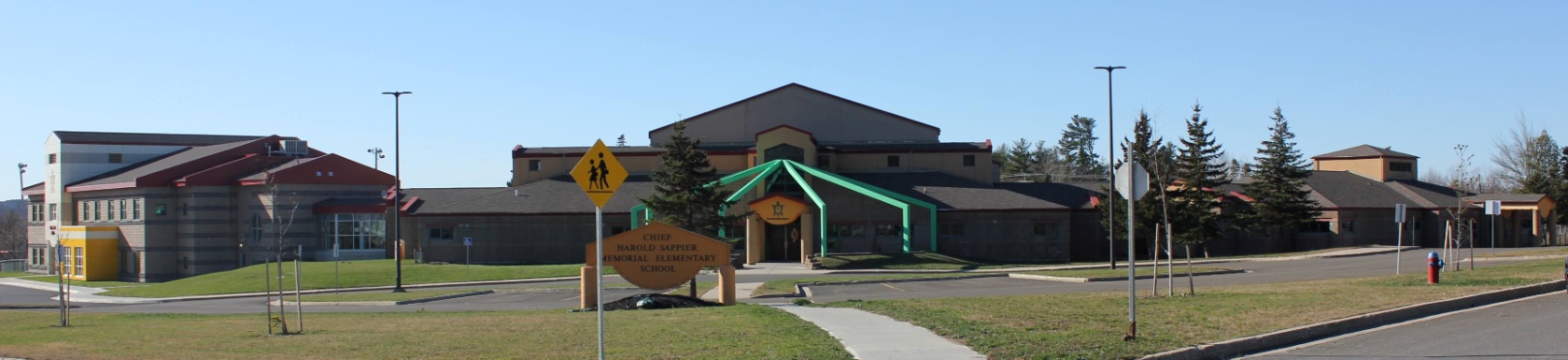 462-9683SEPTEMBER 2008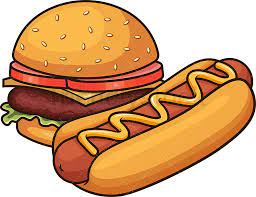 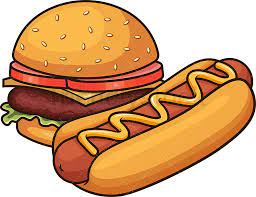 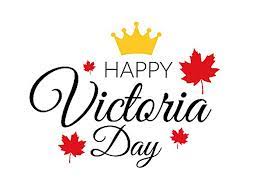 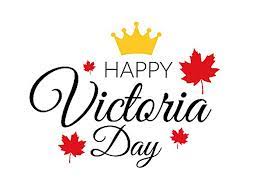 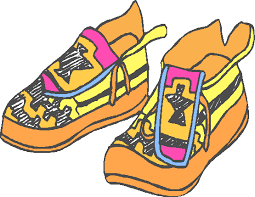 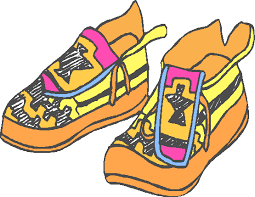 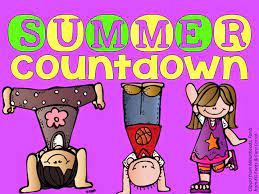 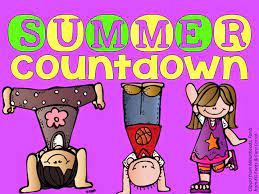 Pihtahkisluhkemk iyu! 